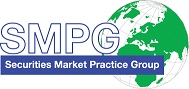 SRD2 Steering Group / SMPG ISO 20022 Messages and Market Practice Task ForceConference Call Meeting Minutes - 9 May 2019Minutes by: Mariangela Fumagalli, Christine Strandberg, Jacques LittréPublication Date:  13 May 2019 Meeting AttendeesOverview of Planning for next 3 monthsThis is the approximate planning (still to be confirmed) for the design and development of the Shareholder Identification and PV messages proposed by Jacques:PV messages new version:May 22: Proxy voting/meeting message MCR final draft document to be sent for a final review by the TF members.May 27: Call to be held in order to provide an opportunity for final questions and requests for changes. May 29: Deadline for comments.June 7: Submit the MCR to the ISO RA to launch the ISO SEG ET review ProcessJuly: ISO SEG ET Review of the MCRJuly / August: SWIFT Development of new version of PV messagesMid August: ISO Quality reviewSeptember: Documentation publicationOctober: ISO Approval and publication Shareholder Identification MessagesMay 17: Deadline for new requirements May 20 – 24: Internal SWIFT Quality Review (for compliance with ISO 20022)June 7: Messages finalised and submission to ISO RA for ISO SEG ET ReviewMid-June to Mid-July: ISO SEG ET ReviewMid-July to Mid-August: Updates of messages based on IS SEG ET CommentsMid-August: ISO RA Quality Review September/October: Documentation production and ISO SEG Approval and ISO PublicationInvolvement of ISS and Broadridge in the ISO processChristine, Mari and Jacques have a call scheduled with ISS and Broadridge on May 16 to have a walkthrough the current PV MCR documentation. ISS and Broadridge have accepted to participate to the ISO SEG Evaluation Team for the review of the change for Proxy Voting.Feedback on Remaining Questions to NMPGsFeedback/answers on the remaining questions from CH, DE, DK, ES, Euroclear FI, FR, IT, LU, NL, XS, UK and have been consolidated in the following document: Agreed Actions:Remaining NMPGs and other Associations to provide feedback as soon as possible.The TF went through the remaining questions and review the feedback provided:Q. 1 to 8 on DeadlinesThe usage of some of these deadlines are not clear at all; especially the difference between Attendance deadline, Registration Securities deadline and Registration Participation deadline. The feedback provided shows that some are based on possible misunderstanding.At this point, we will not request deletion of any of these deadlines. Instead we will instead create a global/European market practice for them and clarify usage.Q9. Complete / Incomplete codeThe TF agrees to add Complete/Incomplete in line with the seev.031 (CA Notification) message.Q10. Attendance Confirmation Information NarrativeThe TF agrees that some predefined codes and the possibility to define proprietary codes (like DSS in 15022) could be added in addition to the narrative.Mari will propose input for codesQ11. Remove NOQO and CANC from the Date Status in Notification The TF agrees to remove.Q12. Meeting Types and ClassificationThe TF agrees to keep all code values but to move “Court Meeting” up to Meeting Type since it is not a classification/sub-type of for instance XMET but rather at the same level as BMET.Q13. Vote Instruction Code HarmonisationThe TF agrees that Jacques’s proposal to align VoteInstruction2Code and 3code with 4code makes sense.Q14. Single or multiple Instruction in the Instruction Message?No consensus yet reached at this time.Q15 and 16: Add PEND Status and align with reason Codes from CAThe TF agrees to copy the list of codes from seev.034 (CA Instruction Status), then delete those that are clearly applicable and add any meeting-related codes that may be needed like those CH suggested.Q17. Confirmation of the recording and counting of votesThe seev.004 Instruction Message already includes the field. There is no consensus at this time on creating a new message to request it separately for e.g. attendance markets (=SE).Shareholder Identification Messages – Additional Local Requirements on the shareholderRequirements from FR and DK (see minutes of May 2 call) should be clarified and justified as some of those requirements lacks clearly of consistency otherwise they will not be considered. Deadline May 17.  A Shareholder ID message webex call will be held on May 17 from 10:00 to 12:00 AM CET, in order to finalise the draft for SWIFT to start its internal quality review on May 20. All requests for changes must be provided within the next week.Next Conference CallsFriday May 17 from 10:00 to 12:00 AM CET Monday May 27 from 3:00 to 5:00 PM CETReminder - QUESTIONS FOR NMPGsSHAREHOLDER IDENTIFICATION – REQUESTS FROM NMPGs – deadline 30 April 2019NMPG /AssociationsFirst NameLast NameInstitutionBEMsVéroniquePeetersBNYMCHMrMichaelBlumerCredit SuisseDKMs MsCharlotteMiriamRavnHvidVP Securities A/S Danske BankESMrDiegoGarciaDBFIMs. SariRaskNordeaFRMr. IlyasAlikogluBNYMNLMr.DanyKoenesRAbobankNOMrAlexanderWathneNordeaSEMs.ChristineStrandberg  (TF co-Chair)SEBSIMrRokSketaKDDSWIFTMr.JacquesLittré (TF co-Chair)SWIFTUK & IEMs.MariangelaFumagalli (TF-co-Chair)BNP ParibasXSMrJean-PaulLambotteEuroclearAFMEMr. MichaelCollierDBECSDAMr. Mr.GiuseppeMassimoLotitoDella ValentinaMonte TitoliECSDAEuropean IssuersMr.BenjaminDebergEuropean IssuersISITC / USMr.Mr. StevenSteveGalleSloanNorthern TrustDTCCseev.001seev.0011Attendance deadline – do you use this deadline and do you agree with the current definition?2Proxy deadline – do you use this deadline and do you agree with the current definition?3Vote deadline – do you use this deadline and do you agree with the current definition?4Revocability deadline – do you use this deadline and do you agree with the current definition?5Early with premium deadline – do you use this deadline and do you agree with the current definition?6Vote with premium deadline – do you use this deadline and do you agree with the current definition?7Registration securities deadline – do you use this deadline and do you agree with the current definition?8Registration participation deadline – do you use this deadline and do you agree with the current definition?9In the NotificationStatus element, do we need also a Complete/Incomplete code in addition to Confirmed/Unconfirmed?10AttendanceConfirmationInformation – currently this is a narrative. Do you think we would need formatted codes? If so, which ones?11Date Status – do you agree in removing codes CANC and NOQO as they are redundant? Equivalent codes exist in the cancellation message (seev. 002)12In 15022, we have one CAEV per meeting type:BMET – bondholder meetingCMET – court meetingMEET – annual general meetingOMET – ordinary general meetingXMET – extraordinary or special general meetingIn 20022, we have the type of meeting (Tp):XMET – extraordinaryGMET – generalMIXD – mixedSPCL – specialBMET – bondholder meetingwhich should be completed along with the Classification (Classfctn):AMET – annualOMET – ordinaryCLAS – classISSU – Issuer InitiatedVRHI – voting rights holder initiatedCORT – courtPlease find enclosed a document (page 6) describing the mapping between the CAEV in 15022 to the type/classification in 20022:Can you please review the above (20022) list and confirm which one is needed in your market and if there is any that is missing?13In 20022, there are 4 VotInstructionCode that can be used to list the voting options, as follows:“VoteInstruction1Code” – CFOR, CAGS, ABST, WTHH, NOAC“VoteInstruction2Code” – CFOR, CAGS, ABST, WTHH, WMGT, AMGT, NOAC, DISC“VoteInstruction3Code” – ABST, CAGS, AMGT, DISC, CFOR, NOAC, WTHH, WMGT, ONEY, THRY, TWOY“VoteInstruction4Code” – ABST, CAGS, AMGT, CHRM, CFOR, NOAC, WTHH, WMGT, ONEY, THRY, TWOYJacques investigated the reason of these differences:VoteInstruction1Code: used in seev.001 (notification) for Resolution/ManagementRecommendation and ResolutionNotyfyingPartyRecommendation – Could be ok eventually that the Management related votes are not listed here.VoteInstruction2Code: used in seev.001 for VoteInstructionTypeVoteInstruction3Code: Used in seev.004 for Proxy/GlobalVoteInstruction – Does the “Say on Pay” types of votes (One Year, Two years, Three years) applies only on the instruction message?- It seems ackward that those types are not in the notification. Should replace VoteInstruction2Code probably.VoteInstruction4Code: Used in seev.004 in VoteDetails/VoteForMeetingResolution – Does CHRM (Vote with Chairman) type of vote applies only to votes for resolutions proposed at meeting? If yes, this difference legitimate. If no, it should replace VoteInstruction2Code and VoteInstruction3Code. Can you please review the results of Jacques’ analysis? Would you agree that ONEY, THRY, TWOY (and CHRM) should also be added to VoteInstruction2Code? If so, then VoteInstruction2Code and VoteInstruction3Code and VoteInstruction4Code will be identical. We would then recommend removing one of them. Would you agree?seev.004, seev.005, seev.006 and seev.007seev.004, seev.005, seev.006 and seev.00714The instruction message (seev.004) allows for multiple instructions to be included in the same message. A reference is assigned at message level and a reference is also assigned at the level of each instruction. The meeting status message (seev.006) allows to either sending a confirmation at global (message) or single instruction level. The cancellation message (seev.005) only allows to cancel a previously sent instruction message, not an individual instruction. The vote execution confirmation (seev.007) can only be sent per instruction as per the instruction ID provided in seev.004. For consistency, we should:either amend seev.005 to allow cancellation at instruction level and not only at message level; ORamend the structure of seev.004 and seev.007 to align to the CA messages and only allow one instruction per message.seev.006 seev.006 15We need to add a PEND status and reason codes to this message. Can we have a list of reason codes we want to use for PEND?16The existing status/reason codes set up in meeting messages is different to what we have in CA. Should we align it?Confirmation of the recording and counting of votesConfirmation of the recording and counting of votes17According to art.9.5 of the implementing regulation, the confirmation of recording and counting of votes shall be provided by the issuer in a timely manner and no later than 15 days after the request or general meeting, whichever occurs later, unless the information is already available.How is the request supposed to be forwarded to the issuer/issuer agent:should we add something to the instruction message (seev.004), ORshould we consider having to create a new message to request the record and counting of votes?1NMPGs requiring additional information to be added to the legal or natural person elements in the response messages to provide such elements by 30/04.